Publicado en Bilbao el 19/07/2019 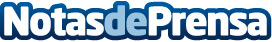 Bizkor, asesoramiento y servicio integral en seguridadLa empresa vasca Bizkor ha evolucionado en su oferta y brinda a sus clientes un servicio integral en seguridad, que abarca desde la intrusión, la detección de incendios, el circuito cerrado de televisión (CCTV) o el control de accesos, hasta la presencia, el control horario de los trabajadoresDatos de contacto:Servicios Periodísticos944331652Nota de prensa publicada en: https://www.notasdeprensa.es/bizkor-asesoramiento-y-servicio-integral-en Categorias: País Vasco Logística Ciberseguridad Seguros http://www.notasdeprensa.es